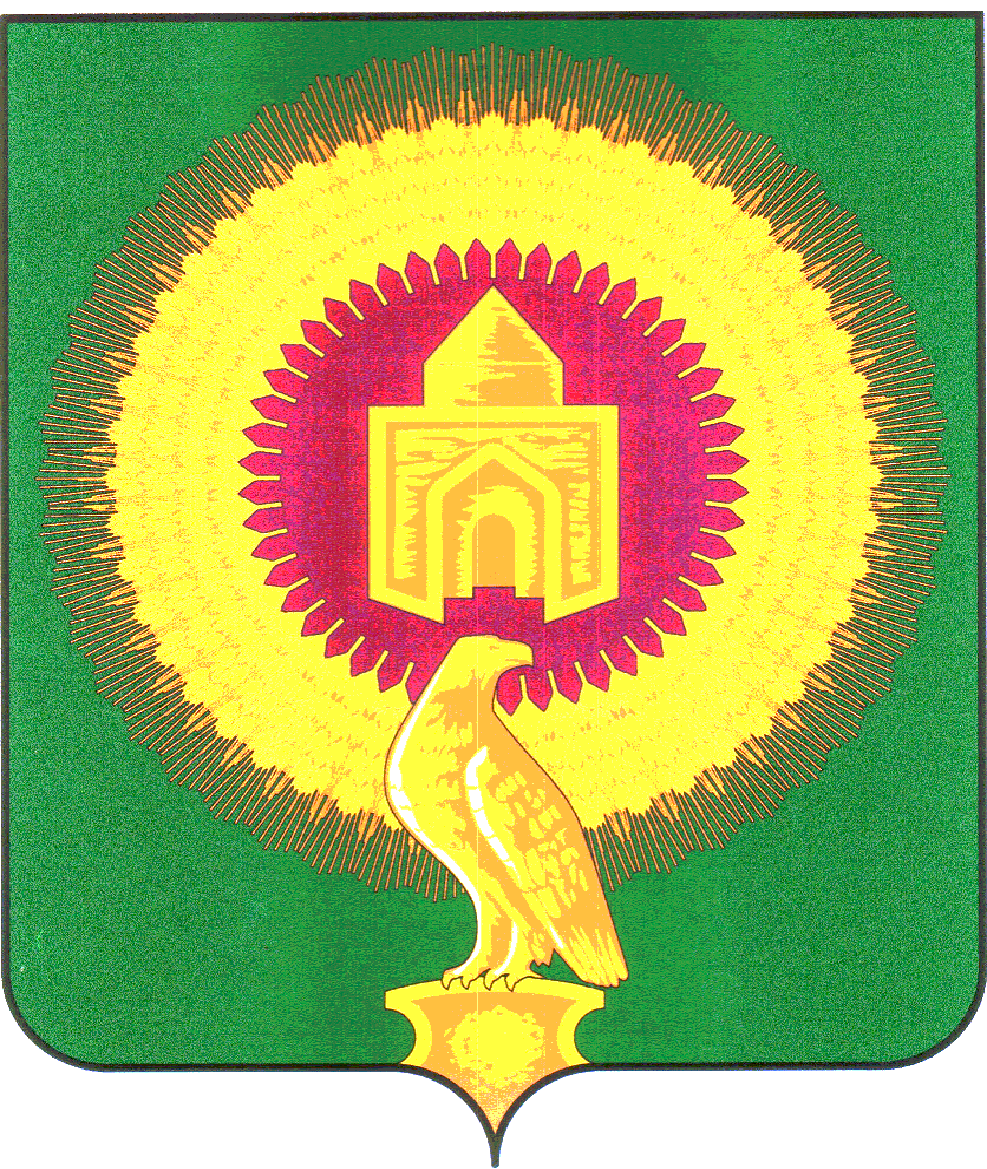 СОВЕТ ДЕПУТАТОВКАЗАНОВСКОГО СЕЛЬСКОГО ПОСЕЛЕНИЯВАРНЕНСКОГО МУНИЦИПАЛЬНОГО РАЙОНАЧЕЛЯБИНСКОЙ ОБЛАСТИРЕШЕНИЕот 31 марта 2021 года                            №  11   О внесении изменений и дополнений в бюджет Казановского сельскогопоселения на 2021 год и на плановый период 2022-2023 годов	Совет депутатов Казановского сельского поселения РЕШАЕТ:1. Внести в бюджет Казановского сельского поселения на 2021 год и на плановый период 2022 и 2023 годов, принятый Решением Совета депутатов Казановского сельского поселения Варненского муниципального района Челябинской области от 25 декабря  2020 года  № 27 (с изменениями от 19 января 2021 года № 01) следующие изменения:1) в статье 1: в пункте 1 п.п. 1 слова «в сумме 4691,38 тыс.рублей» заменить на слова «в сумме 5558,13 тыс.рублей», слова «в сумме 3429,18 тыс.рублей» заменить на слова «в сумме 4295,93 тыс.рублей»в пункте 1 п.п. 2 слова «в сумме 5121,20 тыс. рублей» заменить на слова «в сумме 5987,96 тыс.рублей»;2) Приложение 4 изложить в новой редакции (приложение 1 к настоящему решению);3) Приложение 6 изложить в новой редакции (приложение 2 к настоящему решению);2. Настоящее Решение вступает в силу со дня его подписания и обнародования.Глава Казановского сельского поселения                       ____________    Т.Н. КоломыцеваПредседатель совета депутатовКазановского сельского поселения                                    ___________    Р.У. Хасанова Приложение 1к решению «О внесении изменений и дополнений в бюджет Казановского сельского поселенияна 2021 год и на плановый период 2022 и 2023 годов»от 31 марта 2021 года № 11Приложение 4к решению «О бюджете Казановского сельского поселенияна 2021 год и на плановый период 2022 и 2023 годов»от 25 декабря 2020 года № 27 Распределение бюджетных ассигнований по разделам, подразделам, целевым статьям, группам видов расходов бюджета Казановского сельского поселения за 1 квартал 2021 года	      (тыс. руб.)Приложение 2к решению «О внесении изменений и дополнений в бюджет Казановского сельского поселенияна 2021 год и на плановый период 2022 и 2023 годов»от 31 марта 2021 года № 11Приложение 6к решению «О бюджете Казановского сельского поселенияна 2021 год и на плановый период 2022 и 2023 годов»от 25 декабря 2020 года № 27 Ведомственная структура расходов бюджета Казановского сельского поселения за 1 квартал 2021 года	      (тыс. руб.)Наименование показателяКБККБККБККБКСуммаНаименование показателяРазделПодразделКЦСРКВРСумма123456ВСЕГО:5 987,96ОБЩЕГОСУДАРСТВЕННЫЕ ВОПРОСЫ013 490,03Функционирование высшего должностного лица субъекта Российской Федерации и муниципального образования0102487,20Расходы общегосударственного характера01029900400000487,20Глава муниципального образования01029900420301487,20Расходы на выплаты персоналу в целях обеспечения выполнения функций государственными (муниципальными) органами, казенными учреждениями, органами управления государственными внебюджетными фондами01029900420301100487,20Функционирование Правительства Российской Федерации, высших исполнительных органов государственной власти субъектов Российской Федерации, местных администраций01042 471,64Расходы общегосударственного характера010499004000002 471,21Центральный аппарат010499004204012 471,21Расходы на выплаты персоналу в целях обеспечения выполнения функций государственными (муниципальными) органами, казенными учреждениями, органами управления государственными внебюджетными фондами01049900420401100688,70Закупка товаров, работ и услуг для обеспечения государственных (муниципальных) нужд010499004204012001 774,33Межбюджетные трансферты010499004204015008,18Уплата налога на имущество организаций, земельного и транспортного налога010499089000000,43Уплата налога на имущество организаций, земельного и транспортного налога государственными органами010499089204010,43Иные бюджетные ассигнования010499089204018000,43Обеспечение деятельности финансовых, налоговых и таможенных органов и органов финансового (финансово-бюджетного) надзора0106523,80Расходы общегосударственного характера01069900400000523,80Центральный аппарат01069900420401523,80Расходы на выплаты персоналу в целях обеспечения выполнения функций государственными (муниципальными) органами, казенными учреждениями, органами управления государственными внебюджетными фондами01069900420401100523,80Другие общегосударственные вопросы01137,39Обеспечение деятельности народных дружин0113250002504К7,39Межбюджетные трансферты0113250002504К5007,39НАЦИОНАЛЬНАЯ ОБОРОНА0245,30Мобилизационная и вневойсковая подготовка020345,30Осуществление полномочий по первичному воинскому учету на территориях, где отсутствуют военные комиссариаты0203463005118045,30Расходы на выплаты персоналу в целях обеспечения выполнения функций государственными (муниципальными) органами, казенными учреждениями, органами управления государственными внебюджетными фондами0203463005118010043,30Закупка товаров, работ и услуг для обеспечения государственных (муниципальных) нужд020346300511802002,00НАЦИОНАЛЬНАЯ ЭКОНОМИКА04372,32Дорожное хозяйство (дорожные фонды)0409372,32Содержание улично-дорожной сети и искусственных сооружений Варненского муниципального района04091800018001172,32Закупка товаров, работ и услуг для обеспечения государственных (муниципальных) нужд04091800018001200172,32Мероприятия по совершенствованию движения пешеходов и предупреждению аварийности с участием пешеходов04092400024002200,00Закупка товаров, работ и услуг для обеспечения государственных (муниципальных) нужд04092400024002200200,00ЖИЛИЩНО-КОММУНАЛЬНОЕ ХОЗЯЙСТВО05300,95Благоустройство0503299,95Освещение населённых пунктов0503800008001К247,10Закупка товаров, работ и услуг для обеспечения государственных (муниципальных) нужд0503800008001К200247,10Обслуживание и ремонт сетей уличного освещения0503800008002К46,52Закупка товаров, работ и услуг для обеспечения государственных (муниципальных) нужд0503800008002К20046,52Уборка территории, валка и уборка аварийных деревьев, озеленение территории0503800008004К0,95Закупка товаров, работ и услуг для обеспечения государственных (муниципальных) нужд0503800008004К2000,95Благоустройство050399060000005,38Расходы на прочие мероприятия по благоустройству поселений050399060005005,38Закупка товаров, работ и услуг для обеспечения государственных (муниципальных) нужд050399060005002005,38Другие вопросы в области жилищно-коммунального хозяйства05051,00Выполнение работ по внесению изменений в Генеральный план и Правила землепользования и застройки Варненского муниципального района050517000170011,00Закупка товаров, работ и услуг для обеспечения государственных (муниципальных) нужд050517000170012001,00КУЛЬТУРА, КИНЕМАТОГРАФИЯ081 773,31Культура08011 773,31Организация деятельности клубных формирований0801630006301К913,60Расходы на выплаты персоналу в целях обеспечения выполнения функций государственными (муниципальными) органами, казенными учреждениями, органами управления государственными внебюджетными фондами0801630006301К100884,10Закупка товаров, работ и услуг для обеспечения государственных (муниципальных) нужд0801630006301К20029,50Софинансирование расходных обязательств муниципальных образований Челябинской области, возникающих при осуществлении органами местного самоуправления муни-ципальных образований полномочий по решению вопросов местного значения, ос-нованных на инициативных проектах, вне-сенных в местную администрацию в соот-ветствии с Федеральным законом от 20 ию-ля 2020 года № 236-ФЗ «О внесении изме-нений в Федеральный закон «Об общих принципах организации местного само-управления в Российской Федерации»08019900099600859,71Софинансирование расходных обязательств муниципальных образований Челябинской области, возникающих при осуществлении органами местного самоуправления муни-ципальных образований полномочий по решению вопросов местного значения, ос-нованных на инициативных проектах, вне-сенных в местную администрацию в соот-ветствии с Федеральным законом от 20 ию-ля 2020 года № 236-ФЗ «О внесении изме-нений в Федеральный закон «Об общих принципах организации местного само-управления в Российской Федерации» (Ремонт помещений творческой мастерской Казановского СДК)0801990009960N859,71Закупка товаров, работ и услуг для обеспечения государственных (муниципальных) нужд0801990009960N200859,71СОЦИАЛЬНАЯ ПОЛИТИКА106,05Социальное обеспечение населения10036,05Подпрограмма "Повышение качества жизни граждан пожилого возраста и иных категорий граждан"100328200000006,05Осуществление мер социальной поддержки граждан, работающих и проживающих в сельских населенных пунктах и рабочих поселках Челябинской области100328200283806,05Социальное обеспечение и иные выплаты населению100328200283803006,05Наименование показателяКБККБККБККБККБКСуммаНаименование показателяКВСРРазделПодразделКЦСРКВРСумма1234567ВСЕГО:5 987,96Администрация Казановского сельского поселения Варненского муниципального района Челябинской области8405 987,96ОБЩЕГОСУДАРСТВЕННЫЕ ВОПРОСЫ840013 490,03Функционирование высшего должностного лица субъекта Российской Федерации и муниципального образования8400102487,20Расходы общегосударственного характера84001029900400000487,20Глава муниципального образования84001029900420301487,20Расходы на выплаты персоналу в целях обеспечения выполнения функций государственными (муниципальными) органами, казенными учреждениями, органами управления государственными внебюджетными фондами84001029900420301100487,20Функционирование Правительства Российской Федерации, высших исполнительных органов государственной власти субъектов Российской Федерации, местных администраций84001042 471,64Расходы общегосударственного характера840010499004000002 471,21Центральный аппарат840010499004204012 471,21Расходы на выплаты персоналу в целях обеспечения выполнения функций государственными (муниципальными) органами, казенными учреждениями, органами управления государственными внебюджетными фондами84001049900420401100688,70Закупка товаров, работ и услуг для обеспечения государственных (муниципальных) нужд840010499004204012001 774,33Межбюджетные трансферты840010499004204015008,18Уплата налога на имущество организаций, земельного и транспортного налога840010499089000000,43Уплата налога на имущество организаций, земельного и транспортного налога государственными органами840010499089204010,43Иные бюджетные ассигнования840010499089204018000,43Обеспечение деятельности финансовых, налоговых и таможенных органов и органов финансового (финансово-бюджетного) надзора8400106523,80Расходы общегосударственного характера84001069900400000523,80Центральный аппарат84001069900420401523,80Расходы на выплаты персоналу в целях обеспечения выполнения функций государственными (муниципальными) органами, казенными учреждениями, органами управления государственными внебюджетными фондами84001069900420401100523,80Другие общегосударственные вопросы84001137,39Обеспечение деятельности народных дружин8400113250002504К7,39Межбюджетные трансферты8400113250002504К5007,39НАЦИОНАЛЬНАЯ ОБОРОНА8400245,30Мобилизационная и вневойсковая подготовка840020345,30Осуществление полномочий по первичному воинскому учету на территориях, где отсутствуют военные комиссариаты8400203463005118045,30Расходы на выплаты персоналу в целях обеспечения выполнения функций государственными (муниципальными) органами, казенными учреждениями, органами управления государственными внебюджетными фондами8400203463005118010043,30Закупка товаров, работ и услуг для обеспечения государственных (муниципальных) нужд840020346300511802002,00НАЦИОНАЛЬНАЯ ЭКОНОМИКА84004372,32Дорожное хозяйство (дорожные фонды)8400409372,32Содержание улично-дорожной сети и искусственных сооружений Варненского муниципального района84004091800018001172,32Закупка товаров, работ и услуг для обеспечения государственных (муниципальных) нужд84004091800018001200172,32Мероприятия по совершенствованию движения пешеходов и предупреждению аварийности с участием пешеходов84004092400024002200,00Закупка товаров, работ и услуг для обеспечения государственных (муниципальных) нужд84004092400024002200200,00ЖИЛИЩНО-КОММУНАЛЬНОЕ ХОЗЯЙСТВО84005300,95Благоустройство8400503299,95Освещение населённых пунктов8400503800008001К247,10Закупка товаров, работ и услуг для обеспечения государственных (муниципальных) нужд8400503800008001К200247,10Обслуживание и ремонт сетей уличного освещения8400503800008002К46,52Закупка товаров, работ и услуг для обеспечения государственных (муниципальных) нужд8400503800008002К20046,52Уборка территории, валка и уборка аварийных деревьев, озеленение территории8400503800008004К0,95Закупка товаров, работ и услуг для обеспечения государственных (муниципальных) нужд8400503800008004К2000,95Благоустройство840050399060000005,38Расходы на прочие мероприятия по благоустройству поселений840050399060005005,38Закупка товаров, работ и услуг для обеспечения государственных (муниципальных) нужд840050399060005002005,38Другие вопросы в области жилищно-коммунального хозяйства84005051,00Выполнение работ по внесению изменений в Генеральный план и Правила землепользования и застройки Варненского муниципального района840050517000170011,00Закупка товаров, работ и услуг для обеспечения государственных (муниципальных) нужд840050517000170012001,00КУЛЬТУРА, КИНЕМАТОГРАФИЯ840081 773,31Культура84008011 773,31Организация деятельности клубных формирований8400801630006301К913,60Расходы на выплаты персоналу в целях обеспечения выполнения функций государственными (муниципальными) органами, казенными учреждениями, органами управления государственными внебюджетными фондами8400801630006301К100884,10Закупка товаров, работ и услуг для обеспечения государственных (муниципальных) нужд8400801630006301К20029,50Софинансирование расходных обязательств муниципальных образований Челябинской области, возникающих при осуществлении органами местного самоуправления муни-ципальных образований полномочий по решению вопросов местного значения, ос-нованных на инициативных проектах, вне-сенных в местную администрацию в соот-ветствии с Федеральным законом от 20 ию-ля 2020 года № 236-ФЗ «О внесении изме-нений в Федеральный закон «Об общих принципах организации местного само-управления в Российской Федерации»84008019900099600859,71Софинансирование расходных обязательств муниципальных образований Челябинской области, возникающих при осуществлении органами местного самоуправления муни-ципальных образований полномочий по решению вопросов местного значения, ос-нованных на инициативных проектах, вне-сенных в местную администрацию в соот-ветствии с Федеральным законом от 20 ию-ля 2020 года № 236-ФЗ «О внесении изме-нений в Федеральный закон «Об общих принципах организации местного само-управления в Российской Федерации» (Ремонт помещений творческой мастерской Казановского СДК)8400801990009960N859,71Закупка товаров, работ и услуг для обеспечения государственных (муниципальных) нужд8400801990009960N200859,71СОЦИАЛЬНАЯ ПОЛИТИКА840106,05Социальное обеспечение населения84010036,05Подпрограмма "Повышение качества жизни граждан пожилого возраста и иных категорий граждан"840100328200000006,05Осуществление мер социальной поддержки граждан, работающих и проживающих в сельских населенных пунктах и рабочих поселках Челябинской области840100328200283806,05Социальное обеспечение и иные выплаты населению840100328200283803006,05